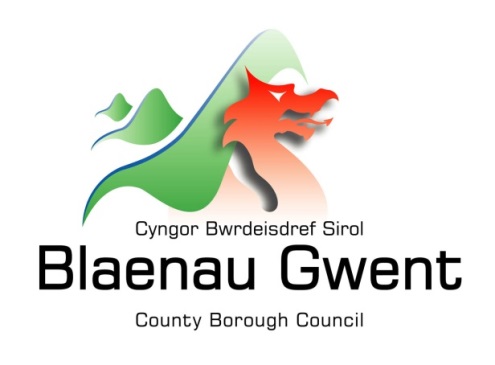 Privacy Notice – Green Infrastructure This notice is provided for clarification on what information the council needs in order to manage access and green infrastructure within the County Borough. It is necessary for the council to gather, collect, store and process personal information relating to the location of protected trees, public rights of way, location of invasive weeds and working with community groups. The council puts measures in place to protect the privacy of individuals throughout this process Who is responsible for your information? All personal information is held and processed by Blaenau Gwent County Borough Council in accordance with Data Protection legislation. For information on the role of the Data Controller, Data Protection Officer and Contact Details for the Council, please refer to the ‘Data Protection’ page of the Council’s website: https://blaenau-gwent.gov.uk/en/Council/data-protection-foi/data-protection-act/  What Information do we need? Blaenau Gwent County Borough Council may collect the following information: Name and addressContact information including email addressOther information you might submit as part of managing rights of way, trees and invasive speciesWe will use this information to process information relating to the location of trees, rights of way, invasive weeds and people involved in managing green spaces. We may check some of the information with other sources to ensure the information you have provided is accurate. Why do we need your information? We require this information to carry out our duties under the:Town & Country Planning Act 1990 and associated Regulations Wildlife and Countryside Act 1981CROW Act 2000The Wellbeing of Future Generation (Wales) Act  2015The Environment (Wales) Act 2016We need this information to:Ensure Trees are adequately protected within the County BoroughEnsure the rights of way network is appropriately managedReport on the location of invasive species (particularly Japanese Knotweed).To communicate with active members of the community in managing public open spaces to contact you for research purposes to enable us to improve the services we offer. We may contact you by email, phone, or email.Who will we share your information with? To enable the Council to deal with your involvement in the process and comply with our legal obligations, we will share your information with partner organisations, including: Internally within Blaenau Gwent Council Your legal representativesSRS – ICT service providerWhat is the Lawful basis for processing? In order to comply with GDPR, personal data shall only be processed where a condition is met under article 6 of the legislation.In this case, the lawful basis for processing is:a legal obligation that requires us to process your personal information;carrying out a public task, for instance, performing our safeguarding role, planning or waste services function.If we have your consent to use your personal information, you have the right to remove it at any time. If you want to remove your consent, please contact DataProtection@blaenau-gwent.gov.uk and tell us which service you’re using so we can deal with your request.How long do we keep your information? The Council will only keep your information for as long as necessary. However, there may be circumstances where we may need to keep your information for longer. Full details of how long the Council retains your information can be obtained by contacting the relevant Department responsible for the services you require. Council contact centre: info@blaenau-gwent.gov.uk / 01495 311556.Providing accurate information It is important that we hold accurate and up to date information about you in order to assess your needs and deliver the appropriate services. If any of your details are incorrect or incomplete, please ensure that you tell us as soon as possible so that we can update your records. 